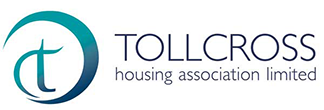 Please give your reason for wishing to exchange:Please detail everyone who you want to be housed with you:Exchange detailsName & address of person with whom you wish to exchange or what areas you would consider?Name & address of landlord. DeclarationAny false information supplied by an applicant will, apart from liability to legal proceedings, render this application liable to disqualification. If after a house has been let information given on this form or any other accompanying declaration form is proved false, you will be required to quit forthwith, without any legal process.  I declare that the details given above are true, to the best of my knowledge. The issue of this schedule does not constitute an agreement binding on Tollcross Housing Association.Mutual Exchange FormYour detailsLandlord & current accommodation detailsFirst nameSurnameDate of birthNational Insurance No.Relationship to youAre they living with you at present?Size of accommodationType of accommodationMonthly rent SignDateNOTE:  you are advised not to make any arrangements with regard to your proposed exchange until you have received written permission to move. 